EngineeringUnit 1 – Mathematics for EngineeringScheme of work(60 GLH)IntroductionThis outline scheme of work (SOW) is to offer a perspective of how to deliver the Cambridge Technicals in Engineering. There are many alternatives methods and structures that could be used and therefore it is important to explore different methods of delivering the specification, considering different approaches depending on staffing and expertise within your centre and the resources you have available.  Consideration of how the theoretical content of the specification can be covered is best delivered in different ways, through:A variety of different teacher resourcesStimulate discussionsGroup workLearner activitiesVariety of questions relating to all the different topicsAiming for quality communication and professional standards of work will help to establish the connections between this qualification and real-world practice.Overview (by lesson, topic area and GLH)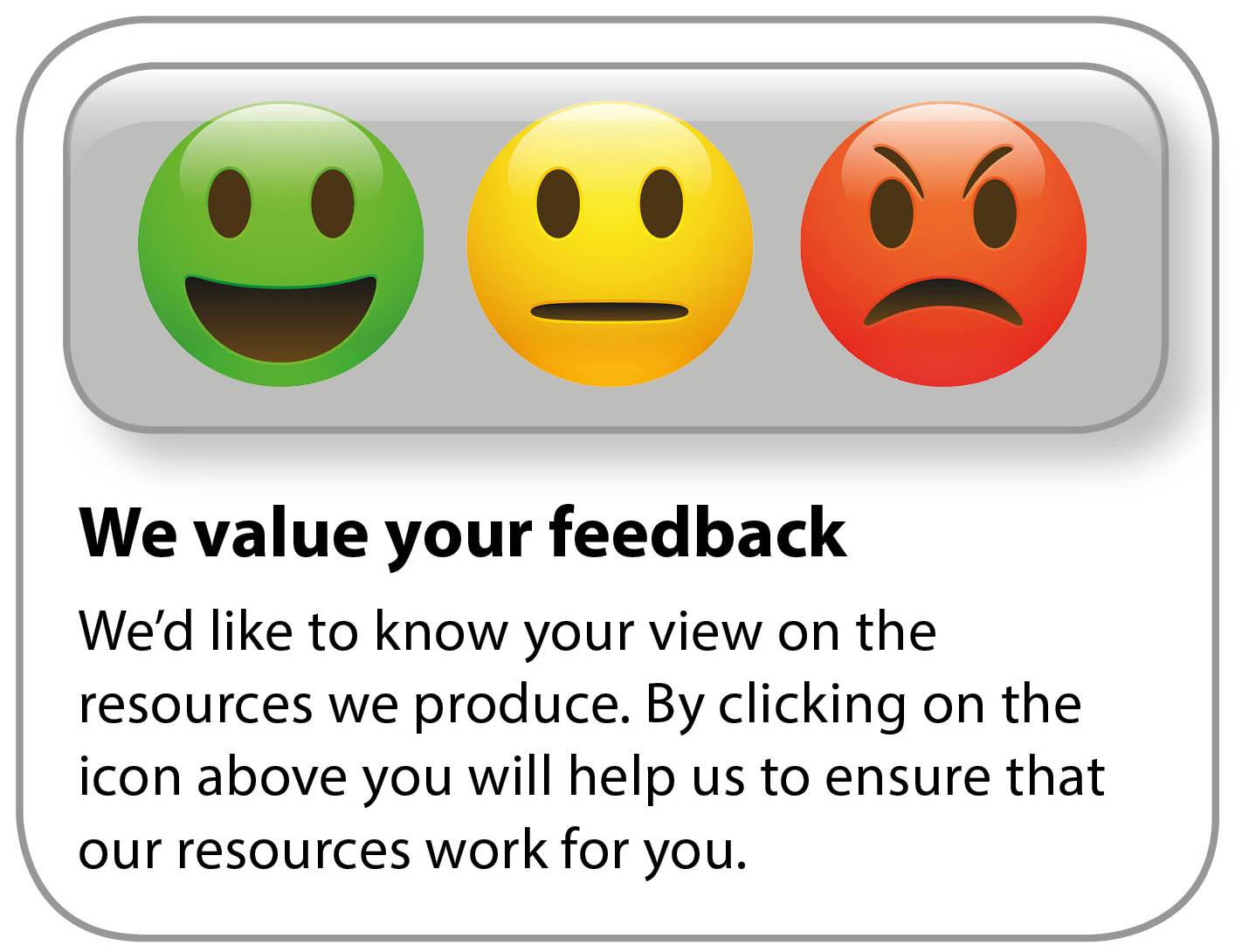 LessonTopic AreaSuggested GLHLO11Applications of algebra2LO12Simplification of polynomials2LO13Transposition of formulae2LO14How to simplify and solve equations2LO15Linear simultaneous equations2LO16Quadratic equations2LO27Co-ordinate geometry – straight lines2LO28Curve sketching2LO29Graphical transformations2LO310Exponentials and logarithms2LO311Inverse function and log laws2LO412Angles and radians1LO413Arcs, circles and sectors2LO414Right-angled triangles3LO415Other triangles3LO416Common trigonometric identities2LO417Sine, cosine and tangent operations2LessonTopic AreaSuggested GLHLO518Differentiation – graphical methods and simple algebraic expressions2LO519Differentiation of trigonometric functions2LO520Differentiation of exponentials and logs2LO521Differentiation – maxima and minima2LO522Indefinite integration – simple algebraic functions2LO523Indefinite integration – sine and cosine2LO524Definite integrals2LO625Histograms, frequency polygons and cumulative frequency curves2LO626Problem solving for a set of data – mean, mode and median2LO627Problem solving for a set of data – distribution, percentiles, quartiles and skew2LO628Problem solving for a set of data – variance and standard deviation2LO629Problem solving using probability2LO630Addition and multiplication laws of probability1LessonLearning outcomes and topicsUnit content to be covered, activities, links to useful resourcesEngineering Unit 1: Mathematics for EngineersEngineering Unit 1: Mathematics for EngineersEngineering Unit 1: Mathematics for Engineers1LO1: Applications of algebraBegin the unit with a refresher of common algebraic techniques learnt at GCSE including multiplication by a constant, binomial expressions, removing a common factor, factorisation and using a lowest common multiple (see exemplification in unit specification 1.1).  Use problems relevant to engineering where possible.  Adopt a style throughout the unit of showing worked engineering examples and getting learners to solve many practice questions.Resources: a useful book that will support most topic areas in this unit is “Basic Engineering Mathematics” by John Bird (ISBN-10: 1138673706). This book includes many practice questions, and online learner and teacher resources.OCR Exam Builder which includes a complete database of previous exam questions and solutions will also prove useful for generating practice questions.2LO1: Simplification of polynomialsDevelop worked examples and learner tasks for the simplification of polynomials by, factorising a cubic, algebraic division and the remainder and factor theorems. Examples from the suggested book will prove useful.3LO1: Transposition of formulaeTransposition of formulae is a fundamental mathematical tool, and one which learners should understand well. Show learners how to transpose formulae containing two like terms, roots and powers.  Use engineering examples where possible (e.g. transposition of fundamental engineering formulae or equations describing engineering laws and relationships).4LO1: How to simplify and solve equationsDevelop further worked and practice examples to consolidate learner’s knowledge of the application of algebra, polynomials and transposition. See exemplification in unit specification 1.3.5LO1: Linear simultaneous equationsShow learners how to solve linear simultaneous equations using both graphical and algebraic methods. Limit these to two unknowns.  Develop suitable worked and practice examples engineering examples such as current in electrical loops (Kirchhoff’s Laws), systems of mechanical forces, or system modelling using forces and pressures. See examples in unit specification exemplification 1.5.Resources: see Lesson Element on linear simultaneous equations which includes engineering examples using Kirchhoff’s Laws and the SUVAT equations for a roller coaster6LO1: Quadratic equationsShow learners how to solve quadratic equations using graph sketching, factorising method, completing the squares and using the classical quadratic formula: Use worked and practice examples as relevant to engineering problem solving. See unit specification exemplification 1.6 which includes bending moments, fabrication of steel boxes and the SUVAT equations.Resources: Khan Academy (https://www.khanacademy.org/) includes videos, worksheets and interactive quizzes covering many topic areas in this unit. This includes solving quadratic equation using various methods.7LO2: Co-ordinate geometry – straight lines Recap on GCSE mathematics with learners solving problems to determine the equation of a straight line between two points, gradient of a line, mid-point and distance between points.Engineering examples include source vs displacement for linear spring and resistivity/Ohms Law.8LO2: Curve sketchingCurve sketching is a useful method to visualise and solve more complex mathematical formulae.  Show learners how to sketch and solve graphs of the form 
y = kxn and cubic functions. In addition to hand-sketching this might present an opportunity for learners to produce graphs using a spreadsheet which will develop their skills at solving problems using ICT.9LO2: Graphical transformationsUse suitable worked examples to demonstrate graphical transformations by addition and multiplication (i.e. stretches and reflections) which might relate to engineering problems, with learners solving practice problems.See exemplifications in unit specification 2.1.10LO3: Exponentials and logarithmsDemonstrate how to manipulate and solve exponential growth and decay and logarithmic problems of the form: y=eax, y=e-ax, ey = x and ln x = y Develop worked engineering examples and learner tasks to develop understanding of the application of exponentials and logarithms such as voltage/current growth and decay in DC circuits with a capacitor. See exemplification in unit specification 3.1.Leaners could sketch and interpret graphs showing exponential growth and decay.  Graphs could be hand produced or produced using ICT.11LO3: Inverse function and log lawsContinue the topic area by showing learners how to solve and manipulate exponential functions by rearranging using logarithms.  Examples could include rearranging and solving RC circuit problems e.g. of the form:by inverting the function and transposition to find a different subject.Exemplification given in unit specification 3.2 is useful.Resources: see Lesson Element on inverse function and log laws which includes engineering examples of a belt/pulley system and charging of a capacitor12LO4: Angles and radiansBegin the area of trigonometry by introducing learners to angles and radians. Learners could solve problems that require the conversion between angles and radians.  Engineering examples might include problems involving rotating shafts and pulleys or alternating electrical waveforms.13LO4: Arcs, circles and sectorsShow learners how to solve engineering problems involving arcs, circles and sectors. This could include formula for length of an arc, formula for sector of a circle and use of the co-ordinate equation: (x – a)2 + (y – b)2 = r2. Encourage learners to solve problems both numerically and to prove their solutions graphically using scaled sketches.  Engineering examples might include those that require the solution of component geometry (e.g. mating of components, layout of belts, pulleys and levers etc).Unit specification exemplification 4.2 gives formulae for length of arc and area of sector.14LO4: Right-angled trianglesShow learners what is meant by the term “solution” of a triangle, Pythagoras’ Theorem, and use of sine, cosine and tangent rule for right-angled triangles.  Introduce formulae for the area of a right-angled triangle. Learners could solve problems both graphically (using scale sketches) and numerically for right-angled triangles.Examples are shown in the unit specification exemplification 4.3.15LO4: Other trianglesShow learners how to apply the sine rule, cosine rule and how to determine lengths, angles and areas for non-right-angled triangles.Worked examples and practice questions will be useful to develop learner’s understanding.16LO4: Common trigonometric identitiesDevelop problems where learners apply a range of common trig identities: sin 60˚ = (√3)/2 cos 60˚ = ½ tan 60˚ = √3 tan 45˚ = 1 sin 45˚ = 1/√2  cos 45˚ = 1/√2 sin 30˚ = ½ cos 30˚ = (√3)/2 tan 30˚ = 1/√3 Solution could be determined numerically with scale sketches used to prove their correct solution.Refer to unit specification 4.6 for further trig identifiesResources: the MEI (Mathematics Education Innovation) website has many free resources dedicated to engineering mathematics at Level 3 (https://mei.org.uk/free-resources).  These include contextualised engineering problems on topic areas in this unit, including trigonometry.17LO4: Sine, cosine and tangent operationsShow learners to interpret and produce graphs from sine, cosine and tangent functions (y = sin x, y = cos x and y = tan x for a range of angles from 0˚ to 360˚). Learners could also determine the sine, cosine and tangent of any angle between 0˚ and 360˚. Encourage learners to sketch graphs manually or could use ICT to produce graphs and solve problems.18LO5: Differentiation – graphical methods and simple algebraic expressionsSplit the delivery of differentiation into discrete areas.Begin by introducing learners to graphical methods to solve differential problems, and to simple algebraic expressions (from specification 5.1) Learners could practice solving problems to develop understanding.Resources: the following website contains useful material to support differentiation, with tutorials, worked examples and practice questions: http://www.met.reading.ac.uk/pplato2/index.htmlKhan Academy (https://www.khanacademy.org/) includes some excellent videos, worksheets and quizzes covering differentiation.19LO5: Differentiation of trigonometric functionsContinue differentiation by introducing common trigonometric functions:y = sin.x y = a.sin.x y = a.sin.bx y = cos.x y = a.cos.x y = a.cos.bx y = a.cos.x + b.sin x, where “a” and “b” are constants Use worked engineering examples and practice problems to develop understanding (see unit specification exemplification 5.1 for examples). Graphical explanation could be used to help learners embed understanding of the differentiation of sine and cosine functions. 20LO5: Differentiation of exponentials and logsSolve problems of the form y=eax and y=ln ax Problems could be solved numerically, and their solution proven using a sketch of the function to demonstrate understanding.21LO5: Differentiation – maxima and minimaDetermination of turning points (maxima and minima) requires that the function is differentiated twice.Develop worked examples showing how to determine maxima and minima.  Learners could solve practice problems with both numerical and graphical solution being used as appropriate.22LO5: Indefinite integration – simple algebraic functionsIntroduce learners to integration through simple indefinite integrals of the form: y = axn ... ∫ axn dx = (axn + 1)/ n + 1 + constant C Use graphical methods to illustrate integration. This might prove a useful starting point to explain the purpose of integration.Reinforce the need to include the constant C with indefinite integrals.Show learners worked examples; encourage learners to solve many practice problems.  See unit specification exemplification 5.2 for examples.Resources: the following website contains useful material to support integration, with tutorials, worked examples and practice questions: http://www.met.reading.ac.uk/pplato2/index.htmlKhan Academy (https://www.khanacademy.org/) includes some excellent videos, worksheets and quizzes covering integration.23LO5: Indefinite integration – sine and cosineContinue integration by introducing the integration of common trigonometric identities:∫ sin x dx = – cos x + C ∫ cos x dx = sin x + C ∫ sin ax dx = -cos ax/a + C ∫ cos ax dx = sin ax/a + C Show learners worked examples; encourage learners to solve practice problems.24LO5: Definite integralsConclude integration by introducing problems involving definite integrals (i.e. integration between defined limits).Show the form and rules for a definite integral including notation: a∫ b fx = [F(x)]ba = F(b) – F(a) Refer to unit specification 5.3 for other forms of definite integral functions.Develop worked and practice problems for learners to solve using definite integrals.25LO6: Histograms, frequency polygons and cumulative frequency curvesBegin the study of statistics with problems involving histograms, frequency polygons and cumulative frequency curves.Use engineering examples to solve problems where possible.26LO6: Problem solving for a set of data – mean, mode and medianShow how to determine mean, mode and median from a set of data.Develop suitable worked examples using sets of data – or task learners to gather real data relevant to engineering operations.  Engineering examples might include quality control of machined parts, or reliability of electrical and electronic components.Problems could be solved numerically and with the aid of ICT to develop graphical solutions.Resources: the Open University “Open Learn” website (https://www.open.edu/openlearn/science-maths-technology/free-courses) has many different self-contained short courses covering mathematics for technology. This includes courses on problem solving using data (mean, mode and median).27LO6: Problem solving for a set of data – distribution, percentiles, quartiles and skewContinue the analysis of data sets by introducing the concept of distribution of data including percentiles, quartiles and skew.Refer to unit specification 6.3 for complete list of data operations.Use suitable engineering examples such as the reliability of measurement data or analysis of manufacturing production rates. Learners may also be able to gather and analyse real data, for example, for measurement of component dimensions. Show worked examples and provide practice problems for learners to work through.28LO6: Problem solving for a set of data – variance and standard deviationConclude the analysis of data by introducing variance and standard deviation. Similar engineering examples might be used – for example mechanical or electrical component tolerances.Learners might research and explain the significance of variance and standard deviation in the context of quality control.Resources: see Lesson Element on problem solving with data which covers standard deviation and variance29LO6: Problem solving using probabilityDevelop worked and practice problems for probability which are relevant to engineering. This should include expectation, dependent events without replacement and independent events with replacement.  Suitable engineering examples might include mechanical component and system reliability in terms of backup capacity, or likelihood of critical component failure in an electromechanical system30LO6: Addition and multiplication laws of probabilityConclude the topic area of probability by showing learners how to solve problems using the addition and multiplication law of probability.Learners could apply these to solving engineering examples such as systems in which there are multiple dependent components each with their own reliability figure.